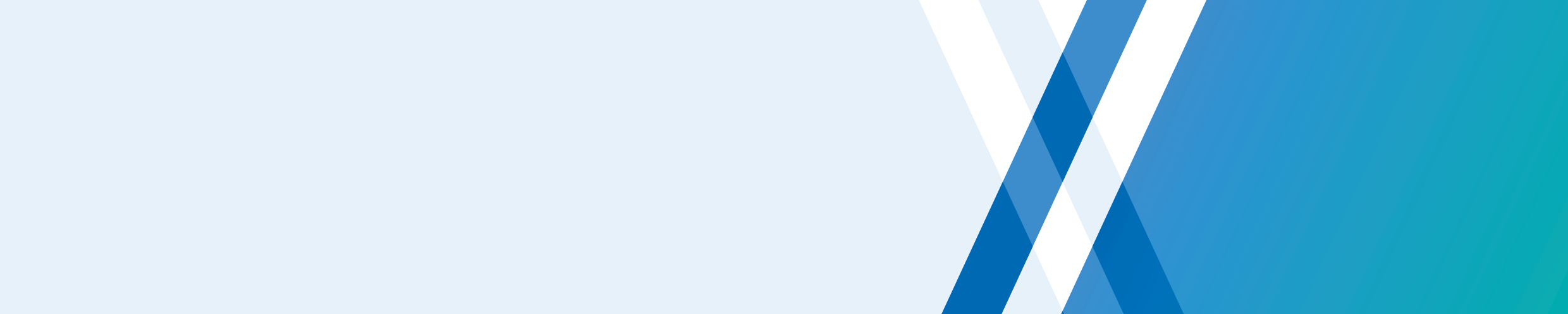 Local Aboriginal COVID-19 Response NetworksThe Victorian Government is working with local Aboriginal communities to establish Local Aboriginal COVID-19 Response Networks (Networks).The Networks are a platform where community members and organisations can access and share information about the COVID-19 pandemic and its impacts; seek referral points; raise systemic issues and risks directly to government; and identify gaps in the mainstream and Aboriginal-specific COVID-19 response. The Networks will also provide a mechanism for local VPS staff to come together to coordinate and consolidate efforts in order to respond to COVID-19 in an effective and timely way. The Networks are intended to strengthen and support the work of the Victorian Government and Aboriginal organisations in delivering important services to local communities. How the Networks workThe Networks will provide a single point of contact for the Aboriginal community in engaging with government and accessing dedicated resources in relation to the COVID-19 response and recovery.All Aboriginal community members are encouraged to participate in an existing Network or establish a new Network. Networks could comprise representatives of the Victorian Government; local governments; Aboriginal governance forums; Aboriginal Organisations; Traditional Owner Groups and Corporations; mainstream service providers and the local community. The membership and geographic coverage of the Networks will be determined by the Network itself, informed by the local Aboriginal community. The Networks will meet regularly online or in person (within public health guidelines for physical distancing).There is no limit to the number of Networks in existence across the State.     The Networks are not replacing or replicating the State Government’s networks such as the RAJACs, LANs or Dhelk Dja. Existing community networks may choose to assume the function of a Local Aboriginal COVID-19 Response Network. Appointment of Network Coordinators Each Network will appoint at least one Network Coordinator. Network Coordinators should be appointed by consensus of Network members.Network Coordinators should have relevant experience as well as the ability to authoritatively drive action with many and varied stakeholders.If consensus to appoint a Network Coordinator cannot be achieved, a member of the Network Coordination Team will support the Network members to appoint a Network Coordinator. See below for more information on the Network Coordination Team. Network Coordinators role and responsibilities The Network Coordinators will chair and convene meetings and share information with the Networks. The Network Coordinators will also share information with Network members about COVID-19, including information about available supports.Network Coordinators will drive and coordinate local responses to the concerns of the Aboriginal community concerns from the relevant service, agency or department.If a local solution cannot be found, the Network Coordinator will escalate the matter to the Network Coordination Team for resolution. If a solution is still not reached, the issue will be elevated to the Aboriginal Community COVID-19 Taskforce (Taskforce).Network Coordinators will be supported by a member of the Network Coordination Team and Aboriginal members of the VPS. Networks Coordinators will be invited to participate in Taskforce meetings to share the experiences, gaps and opportunities identified by their Networks that warrant Taskforce attention.Network Coordination Team The Network Coordination Team (NCT) will:Support the establishment and ongoing functioning of Networks;Provide relevant information to Networks;  Support the Network Coordinators to perform their roles and fulfil their responsibilities;Support the coordination of actions and priorities across the State;Act as a conduit between the Networks, the Taskforce and Government. The NCT includes the below VPS staff from Aboriginal inclusion and engagement roles:Further informationFor further information on the Local Aboriginal COVID-19 Response Networks please contact:Joshua Atkinson at joshua.atkinson@dpc.vic.gov.au or on 0427 438 379 Local Aboriginal COVID-19 Response NetworksName Role Contact details Joshua Atkinson NCT Lead joshua.atkinson@dpc.vic.gov.au0427438379Cathy Austin Network Support cathy.austin@dpc.vic.gov.au Debbie Evans Network Support deborah.evans@dpc.vic.gov.au Kelly Lehmann Network Support kelly.lehmann@dpc.vic.gov.au 